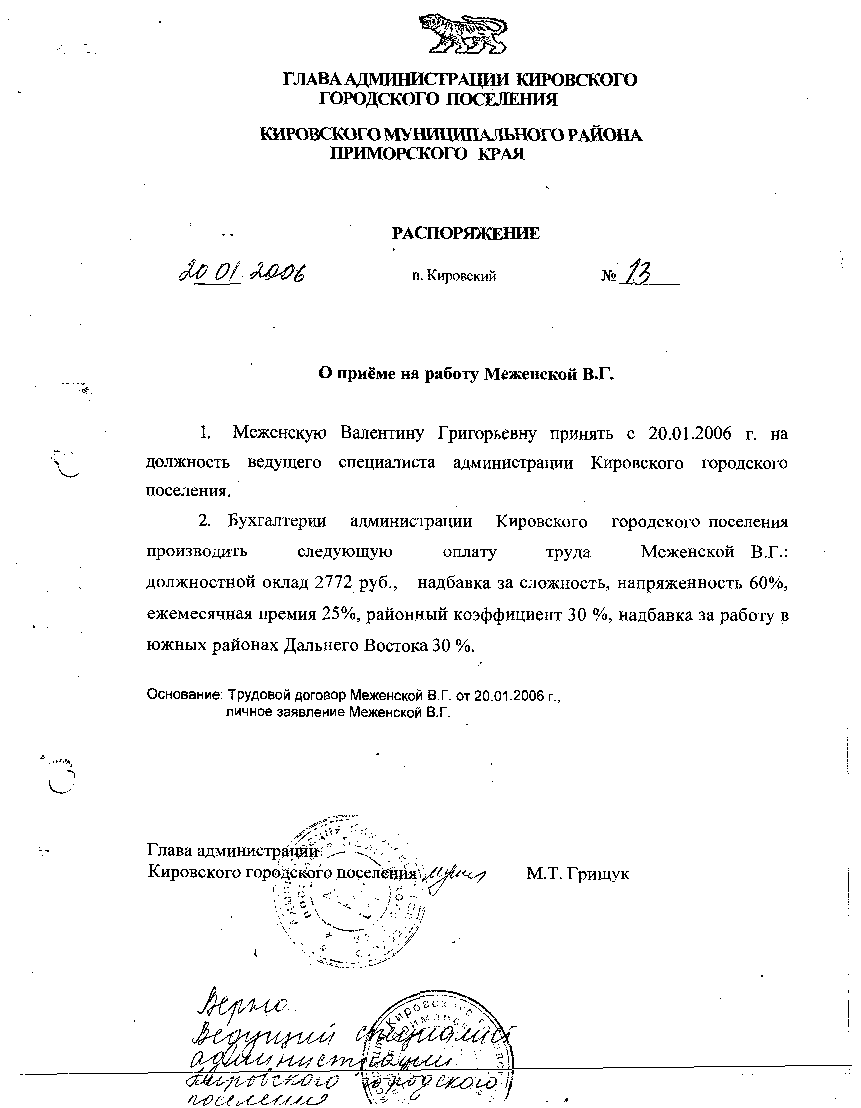 АДМИНИСТРАЦИЯ КИРОВСКОГО ГОРОДСКОГО ПОСЕЛЕНИЯПОСТАНОВЛЕНИЕ_29.08.2018г.                                   пгт. Кировский                              № 428Об утверждении Порядка отбора претендентов на право включения в схему размещения нестационарных торговых объектов на территории муниципальных образований Приморского края.      В целях реализации  Земельного кодекса Российской Федерации, Федерального закона от 28 декабря 2009 года N 381-ФЗ "Об основах государственного регулирования торговой деятельности в Российской Федерации", Федерального закона от 26 июля 2006 года N 135-ФЗ "О защите конкуренции", во исполнение приказа Департамента лицензирования и торговли Приморского  края от 12.04.2018 года №29 «О внесении изменений в приказ департамента лицензирования и торговли Приморского  края от 15 декабря 2015 года №114 «Об утверждении Порядка  разработки и утверждения органами местного самоуправления Приморского края  схем размещения нестационарных торговых объектов», на основании Федерального закона от 06.10.2003 г. №131-ФЗ « Об общих принципах организации местного самоуправления в Российской Федерации», Устава Кировского городского поселения, администрация Кировского городского поселения  постановляет:	
1. Утвердить прилагаемый Порядок отбора претендентов на право включения в схему размещения нестационарных торговых объектов на территории муниципального образования  Кировское городское поселение Приморского края.
2. Обеспечить официальное опубликование настоящего постановления.3.Контроль за исполнением настоящего постановления оставляю за собой.Глава Кировского городского поселения-Глава администрации Кировского городского поселения                                                                              С.А.Лозовскиих                                                                                                    Утвержден   Постановлением Администрации Кировского городского поселения_____   __________________                                             Порядок отбора претендентов на право включения в схему размещения нестационарных торговых объектов на территории Кировского городского поселения  Приморского края.I. Общие положения
1.1. Настоящий Порядок отбора претендентов на право включения в схему размещения нестационарных торговых объектов на территории муниципальных образований Кировское городское поселение разработан в соответствии с Федеральным законом от 28 декабря 2009 года N 381-ФЗ "Об основах государственного регулирования торговой деятельности в Российской Федерации", Федеральным законом от 26 июля 2006 года N 135-ФЗ "О защите конкуренции".
1.2. Отбор претендентов на право включения в схему размещения нестационарных торговых объектов (далее - Схема) осуществляется по результатам закрытого аукциона (далее - аукцион) либо без проведения аукциона в случаях, установленных настоящим Порядком.
1.3. Порядок проведения аукциона, определения победителя, а также порядок и сроки включения претендентов на право включения в Схему нестационарного торгового объекта утверждаются муниципальными правовыми актами.
1.4. Орган, осуществляющий полномочия по отбору претендентов на право включения в Схему, определяется муниципальным правовым актом в порядке, установленном уставом муниципального образования (далее - уполномоченный орган).II. Порядок отбора претендентов на право включения в схему размещения нестационарного торгового объекта
2.1. Основаниями для отбора уполномоченным органом претендентов на право включения в Схему, при наличии в Схеме свободных мест для размещения нестационарных торговых объектов (далее - место), являются:
инициатива уполномоченного органа;
предложение поселений в рамках соглашений о передаче им части полномочий по решению вопросов местного значения;
принятое уполномоченным органом к рассмотрению заявление о включении в Схему юридического лица, индивидуального предпринимателя (далее - хозяйствующие субъекты), поданное по форме согласно приложению N 1 к настоящему Порядку.
В случае поступления от хозяйствующего субъекта единого заявления о включении в Схему нового места (при отсутствии его в Схеме) и включении хозяйствующего субъекта в Схему, поданного по форме согласно приложению N 2 к настоящему Порядку, отбор претендентов проводится после включения в Схему нового места в соответствии с приказом департамента лицензирования и торговли Приморского края от 15 декабря 2015 года N 114 "Об утверждении Порядка разработки и утверждения органами местного самоуправления Приморского края схем размещения нестационарных торговых объектов" (далее - Приказ N 114).
2.2 Уполномоченный орган в течение пяти рабочих дней со дня наступления оснований, предусмотренных пунктом 2.1 настоящего Порядка, размещает в официальных средствах массовой информации и на официальном сайте органа местного самоуправления в информационно-телекоммуникационной сети Интернет извещение о наличии свободных мест, информацию о сроках приема от хозяйствующих субъектов заявлений на участие в аукционе, о порядке проведения аукциона, объявления победителя и цене аукциона (далее - извещение).
2.3. Отбор претендентов производится уполномоченным органом посредством аукциона либо без проведения аукциона в случае, установленном пунктом 2.6 настоящего Порядка.
2.4. Уполномоченный орган:
в день поступления заявлений, указанных в пункте 2.1 настоящего Порядка, осуществляет их регистрацию;
в течение трех рабочих дней со дня регистрации рассматривает их и принимает решение о приеме заявления или о возврате заявления (далее - решение);
в день принятия решения направляет хозяйствующему субъекту уведомление о принятом решении. В случае принятия решения о возврате заявления - с указанием оснований возврата.
Основаниями для возврата заявления являются:
а) несоответствие заявления установленной форме;
б) текст заявления не поддается прочтению;
в) неполнота и (или) недостоверность сведений, указанных в заявлении.
Уведомление, содержащее решение о возврате заявления, не является препятствием для повторного обращения в уполномоченный орган.
2.5. В срок, не превышающий пяти рабочих дней со дня размещения извещения, заинтересованные во включении в Схему хозяйствующие субъекты вправе подать в уполномоченный орган заявления о включении хозяйствующего субъекта в Схему.
Заявления о включении хозяйствующего субъекта в Схему, поданные в рамках извещения по истечении срока, установленного абзацем первым настоящего пункта, не подлежат рассмотрению.
2.6. В случае отсутствия в течение пяти рабочих дней со дня размещения извещения заявлений о включении хозяйствующего субъекта в Схему от иных хозяйствующих субъектов, хозяйствующий субъект, чье заявление послужило основанием для опубликования извещения, объявляется победителем и получает право на включение в Схему без проведения аукциона.
2.7. В случае поступления в течение пяти рабочих дней со дня размещения извещения одного или более заявлений о включении хозяйствующего субъекта в Схему, уполномоченный орган не позднее трех рабочих дней со дня окончания срока, установленного абзацем первым пункта 2.5 настоящего Порядка, объявляет аукцион.
2.8. Уполномоченный орган в течение пяти рабочих дней со дня объявления победителя по результатам аукциона либо без проведения аукциона принимает решение о включении хозяйствующего субъекта, получившего право на включение в Схему, о чем он уведомляется в день принятия такого решения.
2.9. Размер платы за участие в аукционе на право включения в Схему устанавливается в порядке и на основании критериев, установленных уполномоченным органом.
Начальная (стартовая) цена участия в аукционе на право включения в Схему является равной размеру платы за право включения в Схему без проведения аукциона.
Плата за право включения в Схему вносится на условиях, в порядке и сроки, установленные уполномоченным органом.
2.10. Нестационарный торговый объект и (или) место, закрепленные за хозяйствующим субъектом по результатам рассмотрения уполномоченным органом заявления и (или) включенные в Схему до вступления в силу настоящего Порядка, независимо от основания включения в Схему, сохраняются в месте, определенном Схемой.Приложение N 1к Порядку отбора претендентов
на право включения в схему размещениянестационарных торговых объектов                                                                                         на территории Кировского городского                                                                                                                                                         поселения
                                                  В_____________________________________                                                                                             (наименование уполномоченного органа)                                                                           __________________________________                                           (организационно-правовая                                                                              ____________________________________                                            форма и наименование                                                                                     ______________________________________                                                  организации, Ф.И.О. (при
______________________________________                                                                                            наличии) индивидуального  предпринимателя)                                                                                            ______________________________________                                                                                                                         (ИНН, ОГРН или ОГРНИП, дата регистрации)                                   _______________________________________                                                                                  (адрес места нахождения   или места регистрации)                                          _______________________________________                                                                                              (данные о руководителе юридического лица)                                                  _________________________                                                  (адрес электронной почты)                                                  _________________________                                                    (контактный телефон)
                         ЗАЯВЛЕНИЕо включении юридического лица, индивидуального предпринимателя  в схему размещения нестационарных торговых объектов
    Прошу включить _______________________________________________________ (наименование юридического лица/индивидуального предпринимателя)в  схему  размещения  нестационарных  торговых  объектов (далее - Схема) на территории ___________________________________________________________                (наименование муниципального образования)на свободное место для размещения объекта(ов):    1. Место размещения нестационарного торгового объекта в Схеме (адресные ориентиры) ___________________________________________________________    2. Вид нестационарного торгового объекта __________________________________________________________;3.   Период(ы)   размещения   нестационарного  торгового  объекта  (длясезонного (временного) размещения) _________________________________________________________  4. Специализация нестационарного торгового объекта _________________________________________________________  5. Площадь нестационарного торгового объекта (кв. м) ___________________________________________________________.
"__" _____________ 20__г. _______________________________________________________          подпись            должность,           Ф.И.О.Приложение N 2к Порядку отбора претендентов
на право включения в схему размещениянестационарных торговых объектов                                                                                         на территории Кировского городского                                                                                                                                                         поселения
                                                  В_____________________________________                                                                                             (наименование уполномоченного органа)                                                                           __________________________________                                           (организационно-правовая                                                                              ____________________________________                                            форма и наименование                                                                                     ______________________________________                                                  организации, Ф.И.О. (при
______________________________________                                                                                            наличии) индивидуального  предпринимателя)                                                                                            ______________________________________                                                                                                                         (ИНН, ОГРН или ОГРНИП, дата регистрации)                                   _______________________________________                                                                                  (адрес места нахождения   или места регистрации)                                          _______________________________________                                                                                              (данные о руководителе юридического лица)                                                  _________________________                                                  (адрес электронной почты)                                                  _________________________                                                    (контактный телефон)                                                                 ЗАЯВЛЕНИЕо включении в схему размещения нестационарных торговых объектов нового места и включении юридического лица,индивидуального предпринимателя в схему размещения нестационарных торговых объектов.
    Прошу  включить  в  схему  размещения  нестационарных торговых объектов(далее - Схема) на территории ______________________________________________________________________                 (наименование муниципального образования)    1. Юридическое лицо, индивидуальный предприниматель _____________________________________________________________________    (наименование юридического лица / индивидуального предпринимателя)    2. Место размещения нестационарного торгового объекта в Схеме (адресныеориентиры) _______________________________________________________________;    3. Вид нестационарного торгового объекта _____________________________;    4.   Период(ы)   размещения   нестационарного  торгового  объекта  (длясезонного (временного) размещения) _______________________________________;   5. Специализация нестационарного торгового объекта ___________________;    6. Площадь нестационарного торгового объекта (кв. м) _________________;    7.  Площадь  земельного  участка для размещения нестационарных торговыхобъектов (кв. м) _________________________________________________________;    8.    Координаты   характерных   точек   границ   земельного   участка,предназначенного для размещения нестационарного торгового объекта в местнойсистеме координат МСК-25 _________________________________________________.
"__" ______________ 20__ г.   _______________________________________________________          подпись            должность,           Ф.И.О.